Ing. Jakub Burýprojekty ■ konzultace • inženýringxxxtel: xxx email: xxxNABÍDKA PROJEKČNÍCH PRACÍNázev akce: Chata Horní Bečva ev. Č. 460Investor:	Město Kroměříž, Velké náměstí 115, 767 01 KroměřížIČ: 00287351Kontakt:	xxxTel:	xxxEmail:	xxxStupeň:	Pasport stavbyDokumetace bude vypracována v rozsahu vyhlášky 499/2006 Sb., o dokumentaci staveb, ve znění pozdějších přepisů, příloha č. 14.2.Cena projekčních prací je stanovena podle Honorářového řádu v souladu se Standardy služeb inženýrů, techniků a architektů, které vydaly ČKAIT a ČKA.V Kroměříži 22. 1.2024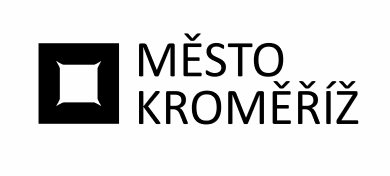 Městský úřad KroměřížMěstský úřad KroměřížMěstský úřad KroměřížMěstský úřad KroměřížMěstský úřad KroměřížMěstský úřad KroměřížMěstský úřad KroměřížMěstský úřad Kroměřížtel. xxxtel. xxxtel. xxxVelké náměstí 115Velké náměstí 115Velké náměstí 115Velké náměstí 115Velké náměstí 115Velké náměstí 115Velké náměstí 115Velké náměstí 115fax xxxfax xxxfax xxx767 01 Kroměříž767 01 Kroměříž767 01 Kroměříž767 01 Kroměříž767 01 Kroměříž767 01 Kroměříž767 01 Kroměříž767 01 Kroměřížwww.mesto-kromeriz.czwww.mesto-kromeriz.czwww.mesto-kromeriz.czIng. Jakub BurýIng. Jakub BurýIng. Jakub BurýIng. Jakub BurýIng. Jakub BurýIng. Jakub BurýIng. Jakub BurýIng. Jakub BurýIng. Jakub BurýVrchoslavice 176Vrchoslavice 176Vrchoslavice 176Vrchoslavice 176Vrchoslavice 176Vrchoslavice 176Vrchoslavice 176Vrchoslavice 176Vrchoslavice 176Odbor investicOdbor investicOdbor investicOdbor investicOdbor investicOdbor investicOdbor investicOdbor investicOdbor investicOdbor investicOdbor investicOdbor investic79827798277982779827VrchoslaviceVrchoslaviceVrchoslaviceVrchoslaviceVrchoslaviceIČ:IČ:IČ:IČ:7429844574298445742984457429844574298445DIČ:DIČ:DIČ:DIČ:xxxxxxxxxxxxxxxVáš dopis značkyVáš dopis značky///ze dneze dneze dnevyřizujevyřizujevyřizujevyřizujevyřizuje//linkalinkalinkaV KroměřížiV KroměřížiV Kroměříži///0.0.00000.0.00000.0.0000xxxxxxxxxxxxxxx/22.2.202422.2.202422.2.2024OBJEDNÁVKA č.OBJEDNÁVKA č.OBJEDNÁVKA č.OBJEDNÁVKA č.OBJ/2024/0284/INVOBJ/2024/0284/INVOBJ/2024/0284/INVOBJ/2024/0284/INVOBJ/2024/0284/INVOBJ/2024/0284/INVOBJ/2024/0284/INVOBJ/2024/0284/INVOBJ/2024/0284/INVOBJ/2024/0284/INVOBJ/2024/0284/INVOBJ/2024/0284/INVOBJ/2024/0284/INVOBJ/2024/0284/INVOBJ/2024/0284/INVOBJ/2024/0284/INVOBJ/2024/0284/INVObjednatel:Město KroměřížMěsto KroměřížMěsto KroměřížMěsto KroměřížMěsto KroměřížMěsto KroměřížMěsto KroměřížMěsto KroměřížMěsto KroměřížMěsto KroměřížMěsto KroměřížMěsto KroměřížMěsto KroměřížMěsto KroměřížMěsto KroměřížMěsto KroměřížVelké nám. 115/1Velké nám. 115/1Velké nám. 115/1Velké nám. 115/1Velké nám. 115/1Velké nám. 115/1Velké nám. 115/1Velké nám. 115/1Velké nám. 115/1Velké nám. 115/1Velké nám. 115/1Velké nám. 115/1Velké nám. 115/1Velké nám. 115/1Velké nám. 115/1Velké nám. 115/176701 Kroměříž76701 Kroměříž76701 Kroměříž76701 Kroměříž76701 Kroměříž76701 Kroměříž76701 Kroměříž76701 Kroměříž76701 Kroměříž76701 Kroměříž76701 Kroměříž76701 Kroměříž76701 Kroměříž76701 Kroměříž76701 Kroměříž76701 KroměřížIČ:IČ:IČ:IČ:IČ:0028735100287351002873510028735100287351002873510028735100287351002873510028735100287351DIČ:DIČ:DIČ:DIČ:DIČ:CZ00287351CZ00287351CZ00287351CZ00287351CZ00287351CZ00287351CZ00287351CZ00287351CZ00287351CZ00287351CZ00287351Na základě cenové nabídky ze dne 22. 01. 2024 u vás objednáváme služby spočívající ve zpracování pasport objektu ev. č. 460, Horní Bečva, včetně geodetického zaměření polohopisu a výškopisu.

Rozsah činností: viz cenová nabídka 22. 01. 2024

Termín předání pasportu : do 30. 06. 2024 
Termín zpřístupnění objektu pro provedení zaměření od 07. 05. 2024 do 17. 05. 2024 (domluva na tel. čísle xxx)

Cena: 62.920,- Kč vč. DPH ( 52.000,- Kč bez DPH)

V pasportu stavby bude zakreslen také rozvod vnitřní kanalizace.
Vyhotovení pasportu 2 x v tištěné podobě, 1x v elektronické podobě a to ve formátech .pdf a otevřeném formátu .dvg.

Fakturace proběhne po převzetí/dodání služby.
Splatnost faktury min 21 dnů od převzetí/dodání služby.

Příloha: cenová nabídka ze dne 22. 01. 2024

Akceptace objednávky:Na základě cenové nabídky ze dne 22. 01. 2024 u vás objednáváme služby spočívající ve zpracování pasport objektu ev. č. 460, Horní Bečva, včetně geodetického zaměření polohopisu a výškopisu.

Rozsah činností: viz cenová nabídka 22. 01. 2024

Termín předání pasportu : do 30. 06. 2024 
Termín zpřístupnění objektu pro provedení zaměření od 07. 05. 2024 do 17. 05. 2024 (domluva na tel. čísle xxx)

Cena: 62.920,- Kč vč. DPH ( 52.000,- Kč bez DPH)

V pasportu stavby bude zakreslen také rozvod vnitřní kanalizace.
Vyhotovení pasportu 2 x v tištěné podobě, 1x v elektronické podobě a to ve formátech .pdf a otevřeném formátu .dvg.

Fakturace proběhne po převzetí/dodání služby.
Splatnost faktury min 21 dnů od převzetí/dodání služby.

Příloha: cenová nabídka ze dne 22. 01. 2024

Akceptace objednávky:Na základě cenové nabídky ze dne 22. 01. 2024 u vás objednáváme služby spočívající ve zpracování pasport objektu ev. č. 460, Horní Bečva, včetně geodetického zaměření polohopisu a výškopisu.

Rozsah činností: viz cenová nabídka 22. 01. 2024

Termín předání pasportu : do 30. 06. 2024 
Termín zpřístupnění objektu pro provedení zaměření od 07. 05. 2024 do 17. 05. 2024 (domluva na tel. čísle xxx)

Cena: 62.920,- Kč vč. DPH ( 52.000,- Kč bez DPH)

V pasportu stavby bude zakreslen také rozvod vnitřní kanalizace.
Vyhotovení pasportu 2 x v tištěné podobě, 1x v elektronické podobě a to ve formátech .pdf a otevřeném formátu .dvg.

Fakturace proběhne po převzetí/dodání služby.
Splatnost faktury min 21 dnů od převzetí/dodání služby.

Příloha: cenová nabídka ze dne 22. 01. 2024

Akceptace objednávky:Na základě cenové nabídky ze dne 22. 01. 2024 u vás objednáváme služby spočívající ve zpracování pasport objektu ev. č. 460, Horní Bečva, včetně geodetického zaměření polohopisu a výškopisu.

Rozsah činností: viz cenová nabídka 22. 01. 2024

Termín předání pasportu : do 30. 06. 2024 
Termín zpřístupnění objektu pro provedení zaměření od 07. 05. 2024 do 17. 05. 2024 (domluva na tel. čísle xxx)

Cena: 62.920,- Kč vč. DPH ( 52.000,- Kč bez DPH)

V pasportu stavby bude zakreslen také rozvod vnitřní kanalizace.
Vyhotovení pasportu 2 x v tištěné podobě, 1x v elektronické podobě a to ve formátech .pdf a otevřeném formátu .dvg.

Fakturace proběhne po převzetí/dodání služby.
Splatnost faktury min 21 dnů od převzetí/dodání služby.

Příloha: cenová nabídka ze dne 22. 01. 2024

Akceptace objednávky:Na základě cenové nabídky ze dne 22. 01. 2024 u vás objednáváme služby spočívající ve zpracování pasport objektu ev. č. 460, Horní Bečva, včetně geodetického zaměření polohopisu a výškopisu.

Rozsah činností: viz cenová nabídka 22. 01. 2024

Termín předání pasportu : do 30. 06. 2024 
Termín zpřístupnění objektu pro provedení zaměření od 07. 05. 2024 do 17. 05. 2024 (domluva na tel. čísle xxx)

Cena: 62.920,- Kč vč. DPH ( 52.000,- Kč bez DPH)

V pasportu stavby bude zakreslen také rozvod vnitřní kanalizace.
Vyhotovení pasportu 2 x v tištěné podobě, 1x v elektronické podobě a to ve formátech .pdf a otevřeném formátu .dvg.

Fakturace proběhne po převzetí/dodání služby.
Splatnost faktury min 21 dnů od převzetí/dodání služby.

Příloha: cenová nabídka ze dne 22. 01. 2024

Akceptace objednávky:Na základě cenové nabídky ze dne 22. 01. 2024 u vás objednáváme služby spočívající ve zpracování pasport objektu ev. č. 460, Horní Bečva, včetně geodetického zaměření polohopisu a výškopisu.

Rozsah činností: viz cenová nabídka 22. 01. 2024

Termín předání pasportu : do 30. 06. 2024 
Termín zpřístupnění objektu pro provedení zaměření od 07. 05. 2024 do 17. 05. 2024 (domluva na tel. čísle xxx)

Cena: 62.920,- Kč vč. DPH ( 52.000,- Kč bez DPH)

V pasportu stavby bude zakreslen také rozvod vnitřní kanalizace.
Vyhotovení pasportu 2 x v tištěné podobě, 1x v elektronické podobě a to ve formátech .pdf a otevřeném formátu .dvg.

Fakturace proběhne po převzetí/dodání služby.
Splatnost faktury min 21 dnů od převzetí/dodání služby.

Příloha: cenová nabídka ze dne 22. 01. 2024

Akceptace objednávky:Na základě cenové nabídky ze dne 22. 01. 2024 u vás objednáváme služby spočívající ve zpracování pasport objektu ev. č. 460, Horní Bečva, včetně geodetického zaměření polohopisu a výškopisu.

Rozsah činností: viz cenová nabídka 22. 01. 2024

Termín předání pasportu : do 30. 06. 2024 
Termín zpřístupnění objektu pro provedení zaměření od 07. 05. 2024 do 17. 05. 2024 (domluva na tel. čísle xxx)

Cena: 62.920,- Kč vč. DPH ( 52.000,- Kč bez DPH)

V pasportu stavby bude zakreslen také rozvod vnitřní kanalizace.
Vyhotovení pasportu 2 x v tištěné podobě, 1x v elektronické podobě a to ve formátech .pdf a otevřeném formátu .dvg.

Fakturace proběhne po převzetí/dodání služby.
Splatnost faktury min 21 dnů od převzetí/dodání služby.

Příloha: cenová nabídka ze dne 22. 01. 2024

Akceptace objednávky:Na základě cenové nabídky ze dne 22. 01. 2024 u vás objednáváme služby spočívající ve zpracování pasport objektu ev. č. 460, Horní Bečva, včetně geodetického zaměření polohopisu a výškopisu.

Rozsah činností: viz cenová nabídka 22. 01. 2024

Termín předání pasportu : do 30. 06. 2024 
Termín zpřístupnění objektu pro provedení zaměření od 07. 05. 2024 do 17. 05. 2024 (domluva na tel. čísle xxx)

Cena: 62.920,- Kč vč. DPH ( 52.000,- Kč bez DPH)

V pasportu stavby bude zakreslen také rozvod vnitřní kanalizace.
Vyhotovení pasportu 2 x v tištěné podobě, 1x v elektronické podobě a to ve formátech .pdf a otevřeném formátu .dvg.

Fakturace proběhne po převzetí/dodání služby.
Splatnost faktury min 21 dnů od převzetí/dodání služby.

Příloha: cenová nabídka ze dne 22. 01. 2024

Akceptace objednávky:Na základě cenové nabídky ze dne 22. 01. 2024 u vás objednáváme služby spočívající ve zpracování pasport objektu ev. č. 460, Horní Bečva, včetně geodetického zaměření polohopisu a výškopisu.

Rozsah činností: viz cenová nabídka 22. 01. 2024

Termín předání pasportu : do 30. 06. 2024 
Termín zpřístupnění objektu pro provedení zaměření od 07. 05. 2024 do 17. 05. 2024 (domluva na tel. čísle xxx)

Cena: 62.920,- Kč vč. DPH ( 52.000,- Kč bez DPH)

V pasportu stavby bude zakreslen také rozvod vnitřní kanalizace.
Vyhotovení pasportu 2 x v tištěné podobě, 1x v elektronické podobě a to ve formátech .pdf a otevřeném formátu .dvg.

Fakturace proběhne po převzetí/dodání služby.
Splatnost faktury min 21 dnů od převzetí/dodání služby.

Příloha: cenová nabídka ze dne 22. 01. 2024

Akceptace objednávky:Na základě cenové nabídky ze dne 22. 01. 2024 u vás objednáváme služby spočívající ve zpracování pasport objektu ev. č. 460, Horní Bečva, včetně geodetického zaměření polohopisu a výškopisu.

Rozsah činností: viz cenová nabídka 22. 01. 2024

Termín předání pasportu : do 30. 06. 2024 
Termín zpřístupnění objektu pro provedení zaměření od 07. 05. 2024 do 17. 05. 2024 (domluva na tel. čísle xxx)

Cena: 62.920,- Kč vč. DPH ( 52.000,- Kč bez DPH)

V pasportu stavby bude zakreslen také rozvod vnitřní kanalizace.
Vyhotovení pasportu 2 x v tištěné podobě, 1x v elektronické podobě a to ve formátech .pdf a otevřeném formátu .dvg.

Fakturace proběhne po převzetí/dodání služby.
Splatnost faktury min 21 dnů od převzetí/dodání služby.

Příloha: cenová nabídka ze dne 22. 01. 2024

Akceptace objednávky:Na základě cenové nabídky ze dne 22. 01. 2024 u vás objednáváme služby spočívající ve zpracování pasport objektu ev. č. 460, Horní Bečva, včetně geodetického zaměření polohopisu a výškopisu.

Rozsah činností: viz cenová nabídka 22. 01. 2024

Termín předání pasportu : do 30. 06. 2024 
Termín zpřístupnění objektu pro provedení zaměření od 07. 05. 2024 do 17. 05. 2024 (domluva na tel. čísle xxx)

Cena: 62.920,- Kč vč. DPH ( 52.000,- Kč bez DPH)

V pasportu stavby bude zakreslen také rozvod vnitřní kanalizace.
Vyhotovení pasportu 2 x v tištěné podobě, 1x v elektronické podobě a to ve formátech .pdf a otevřeném formátu .dvg.

Fakturace proběhne po převzetí/dodání služby.
Splatnost faktury min 21 dnů od převzetí/dodání služby.

Příloha: cenová nabídka ze dne 22. 01. 2024

Akceptace objednávky:Na základě cenové nabídky ze dne 22. 01. 2024 u vás objednáváme služby spočívající ve zpracování pasport objektu ev. č. 460, Horní Bečva, včetně geodetického zaměření polohopisu a výškopisu.

Rozsah činností: viz cenová nabídka 22. 01. 2024

Termín předání pasportu : do 30. 06. 2024 
Termín zpřístupnění objektu pro provedení zaměření od 07. 05. 2024 do 17. 05. 2024 (domluva na tel. čísle xxx)

Cena: 62.920,- Kč vč. DPH ( 52.000,- Kč bez DPH)

V pasportu stavby bude zakreslen také rozvod vnitřní kanalizace.
Vyhotovení pasportu 2 x v tištěné podobě, 1x v elektronické podobě a to ve formátech .pdf a otevřeném formátu .dvg.

Fakturace proběhne po převzetí/dodání služby.
Splatnost faktury min 21 dnů od převzetí/dodání služby.

Příloha: cenová nabídka ze dne 22. 01. 2024

Akceptace objednávky:Na základě cenové nabídky ze dne 22. 01. 2024 u vás objednáváme služby spočívající ve zpracování pasport objektu ev. č. 460, Horní Bečva, včetně geodetického zaměření polohopisu a výškopisu.

Rozsah činností: viz cenová nabídka 22. 01. 2024

Termín předání pasportu : do 30. 06. 2024 
Termín zpřístupnění objektu pro provedení zaměření od 07. 05. 2024 do 17. 05. 2024 (domluva na tel. čísle xxx)

Cena: 62.920,- Kč vč. DPH ( 52.000,- Kč bez DPH)

V pasportu stavby bude zakreslen také rozvod vnitřní kanalizace.
Vyhotovení pasportu 2 x v tištěné podobě, 1x v elektronické podobě a to ve formátech .pdf a otevřeném formátu .dvg.

Fakturace proběhne po převzetí/dodání služby.
Splatnost faktury min 21 dnů od převzetí/dodání služby.

Příloha: cenová nabídka ze dne 22. 01. 2024

Akceptace objednávky:Na základě cenové nabídky ze dne 22. 01. 2024 u vás objednáváme služby spočívající ve zpracování pasport objektu ev. č. 460, Horní Bečva, včetně geodetického zaměření polohopisu a výškopisu.

Rozsah činností: viz cenová nabídka 22. 01. 2024

Termín předání pasportu : do 30. 06. 2024 
Termín zpřístupnění objektu pro provedení zaměření od 07. 05. 2024 do 17. 05. 2024 (domluva na tel. čísle xxx)

Cena: 62.920,- Kč vč. DPH ( 52.000,- Kč bez DPH)

V pasportu stavby bude zakreslen také rozvod vnitřní kanalizace.
Vyhotovení pasportu 2 x v tištěné podobě, 1x v elektronické podobě a to ve formátech .pdf a otevřeném formátu .dvg.

Fakturace proběhne po převzetí/dodání služby.
Splatnost faktury min 21 dnů od převzetí/dodání služby.

Příloha: cenová nabídka ze dne 22. 01. 2024

Akceptace objednávky:Na základě cenové nabídky ze dne 22. 01. 2024 u vás objednáváme služby spočívající ve zpracování pasport objektu ev. č. 460, Horní Bečva, včetně geodetického zaměření polohopisu a výškopisu.

Rozsah činností: viz cenová nabídka 22. 01. 2024

Termín předání pasportu : do 30. 06. 2024 
Termín zpřístupnění objektu pro provedení zaměření od 07. 05. 2024 do 17. 05. 2024 (domluva na tel. čísle xxx)

Cena: 62.920,- Kč vč. DPH ( 52.000,- Kč bez DPH)

V pasportu stavby bude zakreslen také rozvod vnitřní kanalizace.
Vyhotovení pasportu 2 x v tištěné podobě, 1x v elektronické podobě a to ve formátech .pdf a otevřeném formátu .dvg.

Fakturace proběhne po převzetí/dodání služby.
Splatnost faktury min 21 dnů od převzetí/dodání služby.

Příloha: cenová nabídka ze dne 22. 01. 2024

Akceptace objednávky:Na základě cenové nabídky ze dne 22. 01. 2024 u vás objednáváme služby spočívající ve zpracování pasport objektu ev. č. 460, Horní Bečva, včetně geodetického zaměření polohopisu a výškopisu.

Rozsah činností: viz cenová nabídka 22. 01. 2024

Termín předání pasportu : do 30. 06. 2024 
Termín zpřístupnění objektu pro provedení zaměření od 07. 05. 2024 do 17. 05. 2024 (domluva na tel. čísle xxx)

Cena: 62.920,- Kč vč. DPH ( 52.000,- Kč bez DPH)

V pasportu stavby bude zakreslen také rozvod vnitřní kanalizace.
Vyhotovení pasportu 2 x v tištěné podobě, 1x v elektronické podobě a to ve formátech .pdf a otevřeném formátu .dvg.

Fakturace proběhne po převzetí/dodání služby.
Splatnost faktury min 21 dnů od převzetí/dodání služby.

Příloha: cenová nabídka ze dne 22. 01. 2024

Akceptace objednávky:Na základě cenové nabídky ze dne 22. 01. 2024 u vás objednáváme služby spočívající ve zpracování pasport objektu ev. č. 460, Horní Bečva, včetně geodetického zaměření polohopisu a výškopisu.

Rozsah činností: viz cenová nabídka 22. 01. 2024

Termín předání pasportu : do 30. 06. 2024 
Termín zpřístupnění objektu pro provedení zaměření od 07. 05. 2024 do 17. 05. 2024 (domluva na tel. čísle xxx)

Cena: 62.920,- Kč vč. DPH ( 52.000,- Kč bez DPH)

V pasportu stavby bude zakreslen také rozvod vnitřní kanalizace.
Vyhotovení pasportu 2 x v tištěné podobě, 1x v elektronické podobě a to ve formátech .pdf a otevřeném formátu .dvg.

Fakturace proběhne po převzetí/dodání služby.
Splatnost faktury min 21 dnů od převzetí/dodání služby.

Příloha: cenová nabídka ze dne 22. 01. 2024

Akceptace objednávky:Na základě cenové nabídky ze dne 22. 01. 2024 u vás objednáváme služby spočívající ve zpracování pasport objektu ev. č. 460, Horní Bečva, včetně geodetického zaměření polohopisu a výškopisu.

Rozsah činností: viz cenová nabídka 22. 01. 2024

Termín předání pasportu : do 30. 06. 2024 
Termín zpřístupnění objektu pro provedení zaměření od 07. 05. 2024 do 17. 05. 2024 (domluva na tel. čísle xxx)

Cena: 62.920,- Kč vč. DPH ( 52.000,- Kč bez DPH)

V pasportu stavby bude zakreslen také rozvod vnitřní kanalizace.
Vyhotovení pasportu 2 x v tištěné podobě, 1x v elektronické podobě a to ve formátech .pdf a otevřeném formátu .dvg.

Fakturace proběhne po převzetí/dodání služby.
Splatnost faktury min 21 dnů od převzetí/dodání služby.

Příloha: cenová nabídka ze dne 22. 01. 2024

Akceptace objednávky:Na základě cenové nabídky ze dne 22. 01. 2024 u vás objednáváme služby spočívající ve zpracování pasport objektu ev. č. 460, Horní Bečva, včetně geodetického zaměření polohopisu a výškopisu.

Rozsah činností: viz cenová nabídka 22. 01. 2024

Termín předání pasportu : do 30. 06. 2024 
Termín zpřístupnění objektu pro provedení zaměření od 07. 05. 2024 do 17. 05. 2024 (domluva na tel. čísle xxx)

Cena: 62.920,- Kč vč. DPH ( 52.000,- Kč bez DPH)

V pasportu stavby bude zakreslen také rozvod vnitřní kanalizace.
Vyhotovení pasportu 2 x v tištěné podobě, 1x v elektronické podobě a to ve formátech .pdf a otevřeném formátu .dvg.

Fakturace proběhne po převzetí/dodání služby.
Splatnost faktury min 21 dnů od převzetí/dodání služby.

Příloha: cenová nabídka ze dne 22. 01. 2024

Akceptace objednávky:Na základě cenové nabídky ze dne 22. 01. 2024 u vás objednáváme služby spočívající ve zpracování pasport objektu ev. č. 460, Horní Bečva, včetně geodetického zaměření polohopisu a výškopisu.

Rozsah činností: viz cenová nabídka 22. 01. 2024

Termín předání pasportu : do 30. 06. 2024 
Termín zpřístupnění objektu pro provedení zaměření od 07. 05. 2024 do 17. 05. 2024 (domluva na tel. čísle xxx)

Cena: 62.920,- Kč vč. DPH ( 52.000,- Kč bez DPH)

V pasportu stavby bude zakreslen také rozvod vnitřní kanalizace.
Vyhotovení pasportu 2 x v tištěné podobě, 1x v elektronické podobě a to ve formátech .pdf a otevřeném formátu .dvg.

Fakturace proběhne po převzetí/dodání služby.
Splatnost faktury min 21 dnů od převzetí/dodání služby.

Příloha: cenová nabídka ze dne 22. 01. 2024

Akceptace objednávky:Na základě cenové nabídky ze dne 22. 01. 2024 u vás objednáváme služby spočívající ve zpracování pasport objektu ev. č. 460, Horní Bečva, včetně geodetického zaměření polohopisu a výškopisu.

Rozsah činností: viz cenová nabídka 22. 01. 2024

Termín předání pasportu : do 30. 06. 2024 
Termín zpřístupnění objektu pro provedení zaměření od 07. 05. 2024 do 17. 05. 2024 (domluva na tel. čísle xxx)

Cena: 62.920,- Kč vč. DPH ( 52.000,- Kč bez DPH)

V pasportu stavby bude zakreslen také rozvod vnitřní kanalizace.
Vyhotovení pasportu 2 x v tištěné podobě, 1x v elektronické podobě a to ve formátech .pdf a otevřeném formátu .dvg.

Fakturace proběhne po převzetí/dodání služby.
Splatnost faktury min 21 dnů od převzetí/dodání služby.

Příloha: cenová nabídka ze dne 22. 01. 2024

Akceptace objednávky:26. 02. 202426. 02. 202426. 02. 202426. 02. 202426. 02. 202426. 02. 202426. 02. 2024xxxxxxxxxxxxxxxxxxxxxxxxxxxxxxxxxxxxxxxxxxxPasport stavby (dokumentovaná plocha 300 m2) Geodetické zaměření polohopisu a výškopisu44 000 Kč8 000 KčCena prací celkemDPHCena prací včetně DPH21%52 000 Kč10 920 Kč62 920 Kč